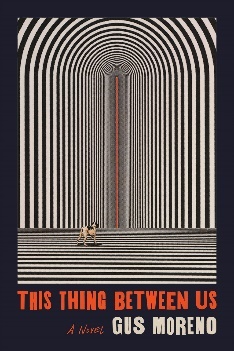 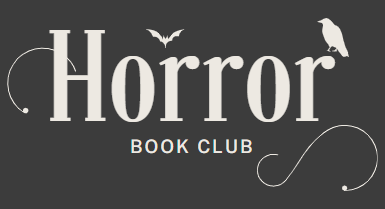 This Thing Between Us by Gus MorenoMeeting date: Thursday, August 08th, 2024Time: 7 p.m.Discussion QuestionsThe novel pays homage to and twists tropes. How are the characters’ stories similar to other haunted house tales you’ve seen or read? How are they different?Thiago has a complicated connection to his heritage. How have dynamics in his family shaped him? How does his history affect his relationship with Vera and her family?Vera’s death is caused by an undocumented immigrant. How does the ensuing discourse mirror our culture? How does the response to Vera’s death influence Thiago’s decisions?Thiago is grief stricken when Vera dies. How does the portrayal of Thiago’s pain confront the realities of loss? How does the treatment of Thiago’s pain by others reflect our conversations around grief?Thiago moves to a cabin in Colorado. How does this change affect how he processes Vera’s loss? How does Thiago’s life in Colorado allow what’s haunting him to become more powerful?Thiago must work to overcome what haunts him before it consumes him. How does the pain he’s endured prepare him to fight against it? How do you interpret Thiago’s experiences?The book explores anxieties around technology. How does tech shift reality for and play into the paranoia of the characters? How can tech help us process grief and preserve the past?